The City School 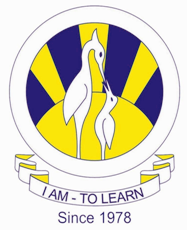 North Nazimabad Boys CampusBusiness StudiesGrade 11Teacher: Shahrukh SiddiquiWorksheet 1Q1 Explain the advantages of organizational structureQ2 Explain the difference disadvantages of long chain of command.